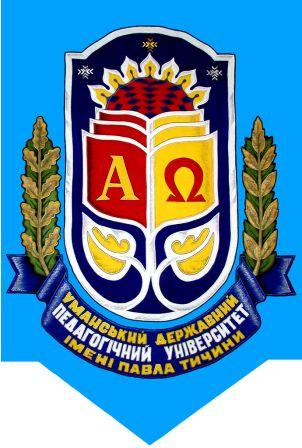                                                    APAL’2022Actual Problems of Applied Linguistics18-19.10.2022,  Uman, UkraineМіністерство освіти і науки УкраїниУманський державний педагогічний університет імені Павла ТичиниФакультет філології та журналістикиКафедра прикладної лінгвітстики та журналістикиУкраїнський мовно-інформаційний фонд НАН УкраїниМіжвідомчий науково-дослідний центр прикладної лінгвістикиЛюблінський католицький університет Іоанна Павла ІІВКНЗ «Володимир-Волинський педагогічний коледж ім. А.Ю. Кримського»ІНФОРМАЦІЙНИЙ ЛИСТ18-19 жовтня 2023 року кафедра прикладної лінгвітстики та журналістики, Міжвідомчий науково-дослідний центр прикладної лінгвістики Уманського державного педагогічного університету імені Павла Тичини, Український мовно-інформаційний фонд НАН України, Люблінський католицький університет та ВКНЗ «Володимир-Волинський педагогічний коледж ім. А.Ю. Кримського» проводять Міжнародну Інтернет-конференцію «Актуальні проблеми прикладної лінгвістики».Робота конференції планується за такими напрямами:Комп’ютерна лінгвістика.Корпусна лінгвістика.Термінознавство.Перекладознавство.Лексикографія.Юридична лінгвістика.МедіалінгвістикаКомунікативна лінгвістика.Методика навчання української мови.Методика навчання мови як іноземної.Оргкомітет конференції планує розміщувати тези на Web-сторінці за адресою: prlingv.at.ua. За результатами конференції буде надруковано збірник тез доповідей. Робочі мови конференції – українська, польська, англійська.Термін подання тез – до 15 жовтня 2022 року.Вартість публікації у збірнику тез складає 30 грн. за сторінку. Оплату надсилати поштовим переказом на адресу: НІколіч Ігор Едуардович; До запитання, вул. Садова, 30 а, м. Умань, Черкаська обл., 20308.Вимоги до оформлення тез:Обсяг – 2-4 сторінки, шрифт Times New Roman, кегль 14, міжрядковий інтервал 1,5, абзацний відступ – 1,25 см, всі поля – 2 см, редактор Word, тип файлу RTF. Сторінки не нумеруються. Кінцеві зноски оформляються у квадратних дужках, де вказується номер джерела з переліку і через кому сторінка, на якій викладене відповідне положення.Назва файлу повинна відповідати прізвищу учасника конференції.У першому рядку праворуч друкується ім’я та прізвище автора напівжирними літерами, нижче - назва міста, через один рядок посередині аркуша назва статті великими літерами. Через один рядок подається основний текст (вирівнюється за шириною); після нього – список використаних джерел (в алфавітному порядку).Зразок оформлення тез:Володимир Чумакм. КиївУКРАЇНСЬКА МОВА ЯК ІНОЗЕМНА В СИСТЕМІ КРЕДИТНО-МОДУЛЬНОГО НАВЧАННЯ Текст тезСписок використаних джерелМатеріали на конференцію надсилати на електронну адресу: praktmov.k@gmail.com. Необхідно надіслати:Текст тез.Відомості про авторів (окремим файлом: домашня адреса, код міста, телефон, e-mail, місце роботи, посада, вчене звання, науковий ступінь).Відскановану копію документа про оплату.Адреса оргкомітету:Кафедра прикладної лінгвітстики та журналістики,Уманський державний педагогічний університет імені Павла Тичинивул. Садова, 28,м. Умань,Черкаська обл.,20300.Контактні телефони: 063 128 78 54; 04744-3-05-88e-mail: praktmov.k@gmail.com